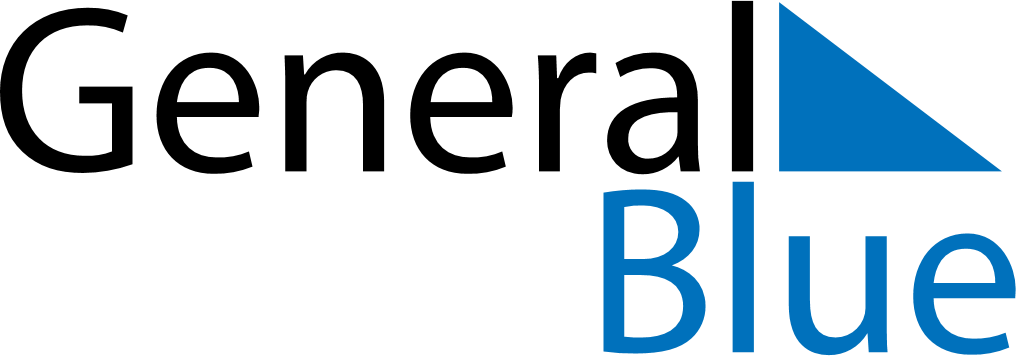 March 2019March 2019March 2019March 2019March 2019March 2019AngolaAngolaAngolaAngolaAngolaAngolaSundayMondayTuesdayWednesdayThursdayFridaySaturday123456789Shrove TuesdayInternational Woman’s Day10111213141516171819202122232425262728293031NOTES